РЕШЕНИЕО награждении Почетными грамотами Городской Думы Петропавловск-Камчатского городского округа работников муниципального автономного дошкольного образовательного учреждения «Детский сад № 25»В соответствии с Решением Городской Думы Петропавловск-Камчатского городского округа от 31.10.2013 № 145-нд «О наградах и почетных званиях Петропавловск-Камчатского городского округа» Городская Дума Петропавловск-Камчатского городского округаРЕШИЛА:1. Наградить Почетными грамотами Городской Думы Петропавловск-Камчатского городского округа за значительный вклад в развитие дошкольного образования на территории Петропавловск-Камчатского городского округа в результате добросовестного труда и высокого уровня профессионализма следующих работников муниципального автономного дошкольного образовательного учреждения «Детский сад № 25»:Балыкину Евгению Александровну – воспитателя;Баранникову Светлану Александровну – инструктора по физической культуре; Бочковую Ирину Алексеевну – машиниста по стрике белья;Вошенко Светлану Анатольевну – инструктора по физической культуре;Махнёву Елену Николаевну – воспитателя. 2. Разместить настоящее решение на официальном сайте Городской ДумыПетропавловск-Камчатского городского округа в информационно-телекоммуникационной сети «Интернет».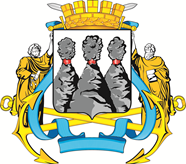 ГОРОДСКАЯ ДУМАПЕТРОПАВЛОВСК-КАМЧАТСКОГО ГОРОДСКОГО ОКРУГАот 17.03.2021 № 891-р36-я (внеочередная) сессияг.Петропавловск-КамчатскийПредседатель Городской Думы Петропавловск-Камчатского городского округа Г.В. Монахова